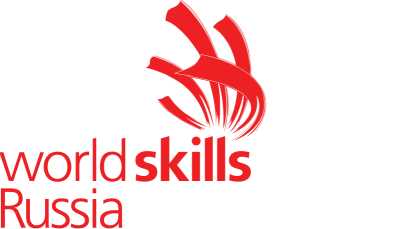 ПЛАН ЗАСТРОЙКИ
КОМПЕТЕНЦИИ
«Окраска автомобиля»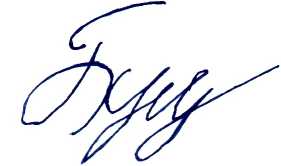 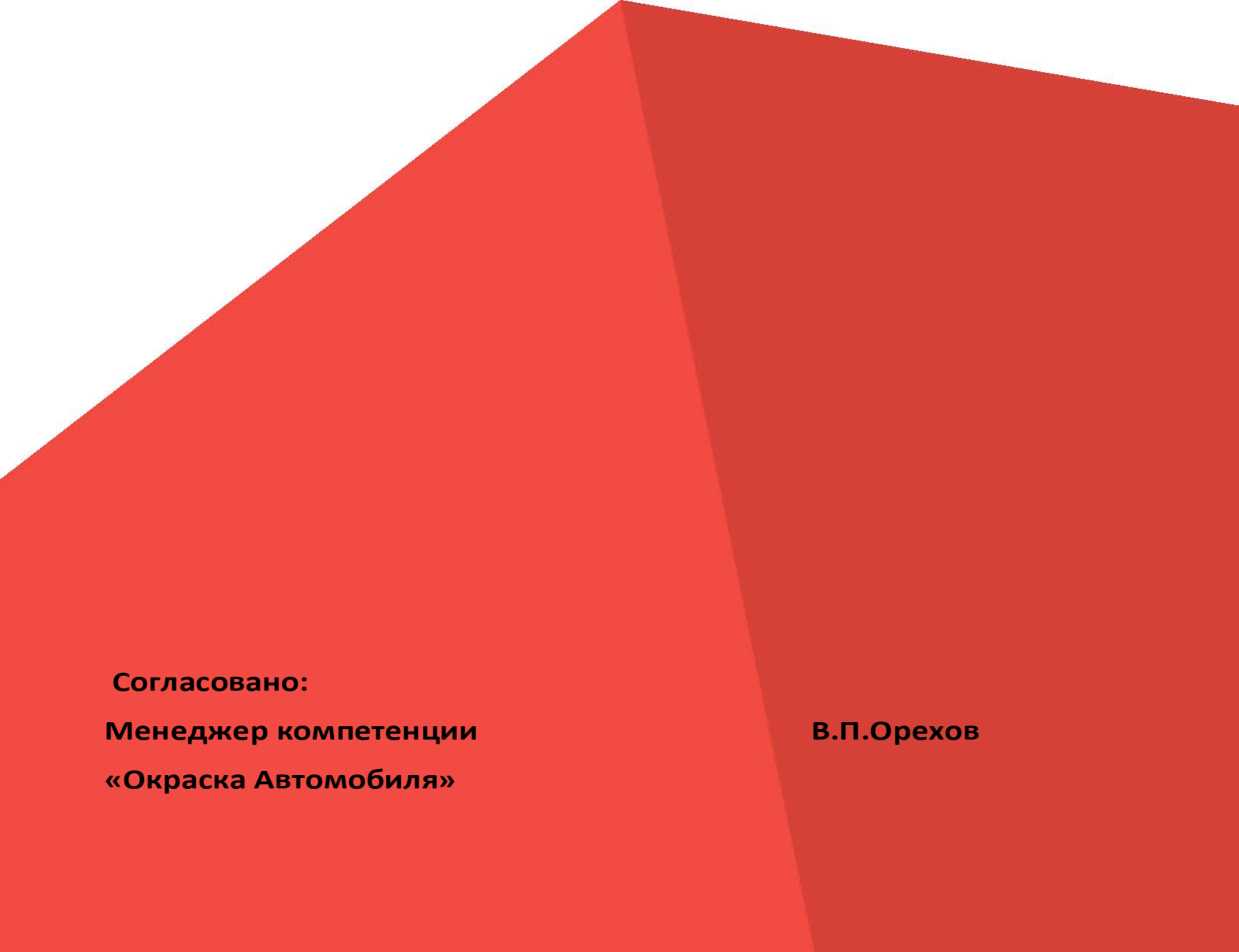 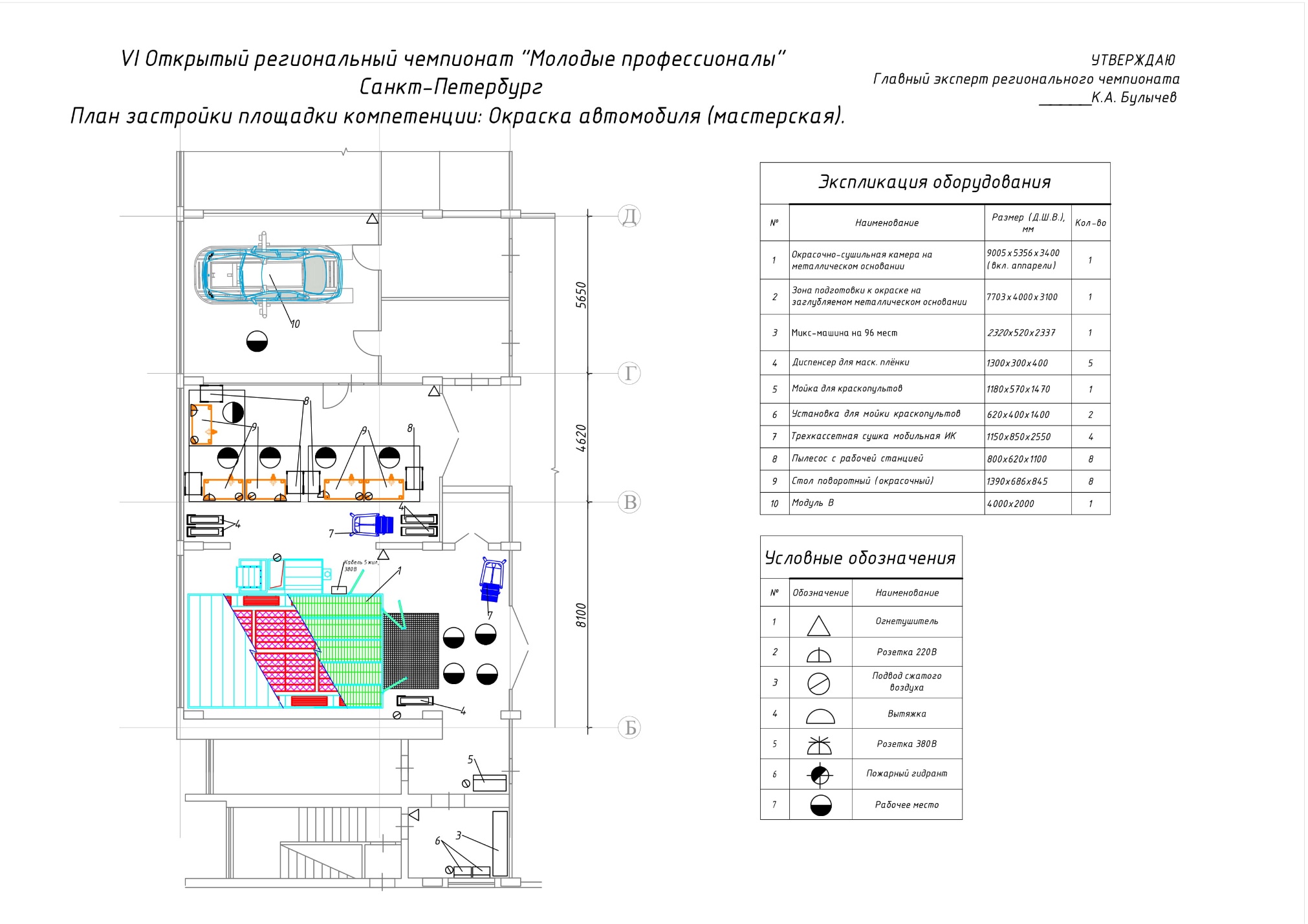 